State of LouisianaState Licensing Board for Contractors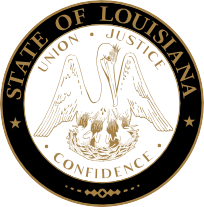 Residential contractors subCommitteeMeeting AgendaWednesday, December 15, 2021, 9:30 a.m.ROLL CALL – Ms. Tarah RevettePLEDGE OF ALLEGIANCE – Ms. Doreen “Dodie” Adams, MemberINVOCATION & INTRODUCTION – Judge Darrell White, Retired, Hearing OfficerConsideration of the November 17, 2021, Residential Building Subcommittee Meeting Minutes.Welcome / Introductions – Mr. Brad Hassert, Compliance DirectorPublic Comment (Non-Agenda Items)NEW BUSINESS COMPLIANCE HEARINGS:Victor Dowden, Leesville, Louisiana – Consideration of an alleged violation for bidding and/or performing residential construction work without possessing a State Residential Building license at 1970 Tom Beckcom Road ($119,000.00), Anacoco, Louisiana. La. R.S. 37:2167(A).   Allison Construction LLC, Sulphur, Louisiana – Consideration of an alleged violation for bidding and/or performing home improvement contracting services without possessing a State Home Improvement Registration at 4517 Shelly Lane ($12,509.19), Lake Charles, Louisiana. La. R.S. 37:2175.3(A)(1). Tommy Curry, Lake Charles, Louisiana – Consideration of an alleged violation for bidding and/or performing home improvement contracting services without possessing a State Home Improvement Registration at 1218 13th Street ($12,500.00), Lake Charles, Louisiana. La. R.S. 37:2175.3(A)(1). Absolute Roofing and Remodeling LLC, Sulphur, Louisiana – Consideration of alleged violations for bidding and/or performing home improvement contracting services without possessing a State Home Improvement Registration at 602 John Stine Road, Westlake and 307 Savoy Road ($75,682.21), Sulphur, Louisiana. La. R.S. 37:2175.3(A)(1), 2 counts.   a) 	Rhett Hanagriff, Sulphur, Louisiana – Consideration of an alleged violation for bidding and/or performing home improvement contracting services without possessing a State Home Improvement Registration at 4057 Virginia Lane ($47,518.80), DeQuincy, Louisiana. La. R.S. 37:2175.3(A)(1).b)	Jason Todd Rubsamen d/b/a Clock Construction and/or CLK Construction, Lake Charles, Louisiana – Consideration of an alleged violation for bidding and/or performing home improvement contracting services without possessing a State Home Improvement Registration at 4057 Virginia Lane ($47,518.80), DeQuincy, Louisiana. La. R.S. 37:2175.3(A)(1).Jason Todd Rubsamen d/b/a Clock Construction and/or CLK Construction, Lake Charles, Louisiana – Consideration of alleged violations for bidding and/or performing residential construction work without possessing a State Residential Building license at 7071 West Savannah Lane in Lake Charles, and for bidding and/or performing home improvement contracting services without possessing a State Home Improvement Registration at 2623 Jerrie Street in Sulphur ($123,565.39), Louisiana. La. R.S. 37:2167(A) and 2175.3(A)(1). RTC Construction, LLC, Haughton, Louisiana – Consideration of alleged violations for bidding and/or performing residential construction work without possessing a State Residential Building license at 615 Flint Drive and 806 Limestone Drive ($320,000.00), Haughton, Louisiana. La. R.S. 37:2167(A), 2 counts. Lake Area Industrial Group LLC and/or D & R Elite Services LLC, Sulphur, Louisiana – Consideration of an alleged violation for bidding and/or performing home improvement contracting services without possessing a State Home Improvement Registration at 621 Landry Road ($10,900.00), Westlake, Louisiana. La. R.S. 37:2175.3(A)(1). Lake Area Industrial Group LLC, Sulphur, Louisiana – Consideration of an alleged violation for bidding and/or performing residential construction work without possessing a State Residential Building license at 3546 Hebert Drive ($86,000.00), Sulphur, Louisiana. La. R.S. 37:2167(A).   Dustin Landry d/b/a D & R Elite Services, Sulphur, Louisiana – Consideration of an alleged violation for bidding and/or performing residential construction work without possessing a State Residential Building license at 2414 Blackwell Street ($196,651.80), Lake Charles, Louisiana. La. R.S. 37:2167(A).  Robert Green, Boyce, Louisiana – Consideration of an alleged violation for bidding and/or performing residential construction work without possessing a State Residential Building license at 9898 Highway 465 ($97,445.00), Leesville, Louisiana. La. R.S. 37:2167(A).  Asif Ijaz d/b/a Ace Construction, Lake Charles, Louisiana – Consideration of an alleged violation for bidding and/or performing home improvement contracting services without possessing a State Home Improvement Registration at 1401 Convent Street ($9,665.00), Sulphur, Louisiana. La. R.S. 37:2175.3(A)(1). Joseph Harvey d/b/a Elite Construction and/or A1 Razor Construction, LLC, Nederland, Texas – Consideration of an alleged violation for bidding and/or performing home improvement contracting services without possessing a State Home Improvement Registration at 134 Country Club Circle ($37,282.14), DeRidder, Louisiana. La. R.S. 37:2175.3(A)(1). Laura Nandin d/b/a M&M Roofing and Contractors, Garland, Texas – Consideration of an alleged violation for bidding and/or performing home improvement contracting services without possessing a State Home Improvement Registration at 3111 North Meadow Lark Drive ($28,500.00), Lake Charles, Louisiana. La. R.S. 37:2175.3(A)(1). Bertrand Family Builders LLC, Reeves, Louisiana – Consideration of an alleged violation for bidding and/or performing residential construction work without possessing a State Residential Building license at 5803 Highway 394 ($225,000.00), DeRidder, Louisiana. La. R.S. 37:2167(A).  Handyman Services of Louisiana, LLC, New Iberia, Louisiana – Consideration of an alleged violation for bidding and/or performing home improvement contracting services without possessing a State Home Improvement Registration at 416 Rosemount Drive ($37,519.54), New Iberia, Louisiana. La. R.S. 37:2175.3(A)(1).   John Price d/b/a Price is Right Remodeling, Hammond, Louisiana – Consideration of an alleged violation for bidding and/or performing home improvement contracting services without possessing a State Home Improvement Registration at 20555 Highway 439 ($12,673.89), Franklinton, Louisiana. La. R.S. 37:2175.3(A)(1).   Bruce Jr Construction, L.L.C., Metairie, Louisiana – Consideration of an alleged violation for bidding and/or performing home improvement contracting services without possessing a State Home Improvement Registration at 628 Allo Street ($34,200.00), Marrero, Louisiana. La. R.S. 37:2175.3(A)(1). T.G. Remodeling, L.L.C., Baton Rouge, Louisiana – Consideration of an alleged violation for bidding and/or performing residential construction work without possessing a State Residential Building license at 435 Highland Crossing Street ($94,000.00), Baton Rouge, Louisiana. La. R.S. 37:2167(A).D & D Miles Properties L.L.C., Tickfaw, Louisiana – Consideration of an alleged violation for entering into a contract with an unlicensed contractor to perform work at 55213 Wiggins Road ($11,437.18), Independence, Louisiana. La. R.S. 37:2158(A)(4).STATUTORY CITATIONS:REQUEST FOR REHEARING:Elite Contracting Solutions LLC, Cameron, Missouri – Consideration of an alleged violation for bidding and/or performing residential construction work without possessing a State Residential Building license at 23172 Abie Fontenot Road ($98,461.64), Iowa, Louisiana. La. R.S. 37:2167(A).November 17, 2021, Residential Subcommittee Meeting Minutes [excerpt]Ms. Morgan gave a summary of the allegations. No one was present on behalf of ELITE CONTRACTING SOLUTIONS LLC. Brad Hassert, Compliance Director, who was previously sworn, was called to the stand. Mr. Hassert reviewed the exhibit packet and provided testimony to the board. Mr. Landreneau entered the exhibit packet into evidence and it was admitted. Mr. Morse made a motion to find ELITE CONTRACTING SOLUTIONS LLC to be in violation, to assess the maximum fine plus $1000 in administrative costs and to issue a cease and desist order. Mr. Temple seconded. The motion passed.Consideration of additional classifications for residential licenses as listed and attached to the agenda. (Page 5)H.	Consideration of residential applications as listed and attached to the agenda. (Pages 6-9)I.	Consideration of home improvement applications as listed and attached to the agenda. (Pages 10-19)ADJOURNMENT*Licenses/Registrations issued once all requirements were met.Additional classifications for residential licenses(Pending all requirements being met)Company Name/Classification										Lic. No.S. COOK CONSTRUCTION, L.P.	887013598 CR 2201, Cleveland, TX 77327	RESIDENTIAL ROOFING; RESIDENTIAL FRAMINGResidential Applications FOR LICENSE(Pending All Requirements Being Met)COMPANY NAMESA & H CONSTRUCTION AND CONSULTING LLC	412 Avenue G, Marrero, LA 70072	RESIDENTIAL BUILDING CONTRACTORABSOLUTE ROOFING & EXTERIORS OF LOUISIANA LLC	1215 Elmerine Avenue, Jefferson City, MO 65101	RESIDENTIAL ROOFINGADDCO CONSTRUCTION, LLC	3475 Pete Seay Road, Sulphur, LA 70665	RESIDENTIAL BUILDING CONTRACTORAT NOLA PROPERTIES LLC	2564 West Catawba Drive, Harvey, LA 70058	RESIDENTIAL BUILDING CONTRACTORBUD HOUSING LLC	506 Nicholls Street, Donaldsonville, LA 70346	RESIDENTIAL BUILDING CONTRACTORCARPENTER AND CONSTRUCTION LLC	5137 E Nemours Street, New Orleans, LA 70129	RESIDENTIAL BUILDING CONTRACTORCORDOVA MODERN CONSTRUCTION LLC	2268 Snowbird Drive, Harvey, LA 70058	RESIDENTIAL BUILDING CONTRACTORCSR BUILDERS LLC1213 Melody Drive, Metairie, LA 70002RESIDENTIAL BUILDING CONTRACTORDOUBLOON BAYOU CONSTRUCTION, LLC	421 Starling Drive, Slidell, LA 70461	RESIDENTIAL BUILDING CONTRACTORDUNN DEVELOPMENT LLC	10300 SW 72nd Street, Miami, FL 33173	RESIDENTIAL BUILDING CONTRACTOREHOMES LLP	14462 Caribbean Dr., Gonzales, LA 70737	RESIDENTIAL BUILDING CONTRACTOREMERGENCY RESPONSE TEAM CORP.	651 NW Enterprise Drive, Ste. 104, Port Saint Lucie, FL 34986	RESIDENTIAL BUILDING CONTRACTOR*FIR HOMES LLC	13210 Blackwater Road, Baker, LA 70714	RESIDENTIAL BUILDING CONTRACTORFRANKLIN'S ELITE ROOFERS COMPANY LLC	680 Riola Place, Pensacola, FL 32506	RESIDENTIAL ROOFINGGALLEGOS CONSTRUCTION LLC	8406 Lockhart Road, Denham Springs, LA  70726	RESIDENTIAL FRAMING (SUBCONTRACT LABOR ONLY)GILBERT'S CONSTRUCTION SERVICE INC.	7220 Woodville Crst, Orlando, FL 32819	RESIDENTIAL BUILDING CONTRACTOR*GOOD ROOFING LLC	117 Mariner Dr., Apt. B, Baton Rouge, LA 70820	RESIDENTIAL ROOFING (SUBCONTRACT LABOR ONLY)HEARD CONSTRUCTION ROOFING DIVISION, LLC300 W. Carolina Aveune, Ruston, LA 71270RESIDENTIAL ROOFINGHOLD'EM CONSTRUCTION, LLC	2344 County Road 3201, Hartman, AR 72840	RESIDENTIAL MASONRY/STUCCO; RESIDENTIAL MASONRY/STUCCO (SUBCONTRACT LABOR ONLY)HOMESMART STORM SOLUTIONS, LLC	524 Sterling Water Drive, Monroe, GA 30655	RESIDENTIAL ROOFINGISRAELMARKS, INC.	10 Royal Palm Blvd, Kenner, LA 70065	RESIDENTIAL BUILDING CONTRACTOR*JAS ELECTRIC SERVICE INC.	113 Michael Drive, Des Allemands, LA 70030	RESIDENTIAL BUILDING CONTRACTORJAZ' APPLE ENTERPRISES, LLC	11570 Twin Pine Lane, Tickfaw, LA 70466	RESIDENTIAL BUILDING CONTRACTORJVRATCLIFF CONSTRUCTION LLC	11479 Homeport Drive, Maurepas, LA 70449	RESIDENTIAL BUILDING CONTRACTORKM KREJCI CONSTRUCTION, LLC1322 Gallier Street, New Orleans, LA 70117RESIDENTIAL BUILDING CONTRACTOR; RESIDENTIAL SWIMMING POOLSLEAF ROOFING & SHEET METAL, LLC	520 Layton Drive, Coppell, TX 75019	RESIDENTIAL ROOFING; RESIDENTIAL ROOFING (SUBCONTRACT LABOR ONLY)LEGACY BUILDERS & DEVELOPMENT LLC	PO Box 450, Stonewall, LA 71078	RESIDENTIAL BUILDING CONTRACTORLMC RESTORATION AND CONSTRUCTION LLC	118 Riverside Drive, Hackberry, LA 70645	RESIDENTIAL BUILDING CONTRACTORMAC BUILT, LLC	316 East Maple Ridge Drive, Metairie, LA 70001	RESIDENTIAL BUILDING CONTRACTORMAYORGA CONSTRUCTION GROUP LLC	4512 Saint Nazaire Road, Pensacola, FL 32505	RESIDENTIAL ROOFINGMCGEE, PATRICK NELSON	PO Box 1342, Gautier, MS 39553	RESIDENTIAL BUILDING CONTRACTOR*MDL PREMIER CONTRACTORS, LLC	13731 Florida Blvd., Livingston, LA  70754	RESIDENTIAL BUILDING CONTRACTORMEYERS CUSTOM HOMES LLC	10931 Jack Kramer Drive, Baton Rouge, LA 70810	RESIDENTIAL BUILDING CONTRACTORMG KILE, LLC	P.O. Box 511, Westlake, LA 70669	RESIDENTIAL BUILDING CONTRACTORMICKEY LEWIS CONSTRUCTION LLC	224 Plez Road, Choudrant, LA 71227	RESIDENTIAL BUILDING CONTRACTORMORAIN SERVICES, L.L.C.	500 Ormond Blvd., Destrehan, LA 70047	RESIDENTIAL BUILDING CONTRACTORP.I. ROOF MAINTENANCE, INC.	6109 Remount Road, North Little Rock, AR 72118	RESIDENTIAL ROOFINGPEED BROS., INC.	PO Box 398, Butler, GA 31006	RESIDENTIAL BUILDING CONTRACTORPORCHLIGHT, LLC105 Santander Drive, Youngsville, LA 70592RESIDENTIAL BUILDING CONTRACTORPOWER UP BUILDERS, LLC	157 Oakland Avenue, New Orleans, LA 70123	RESIDENTIAL BUILDING CONTRACTORRELIABLE POOLS LLCPO Box 1021, Abbeville, LA 70511RESIDENTIAL SWIMMING POOLSROOFPROS.COM, LLC	2202 Government Street, Baton Rouge, LA 70806	RESIDENTIAL BUILDING CONTRACTORROYAL ELECTRICAL, LLC	202 Belle Homme Drive, Lafayette, LA 70506	RESIDENTIAL BUILDING CONTRACTORRUDY ABADIE, GENERAL CONTRACTING, LLC	15427 Joe Sevario Rd, Gonzales, LA 70737	RESIDENTIAL BUILDING CONTRACTOR*SB RESTORATION, INC.	6100 Hollister Ave., Ste. 4A, Santa Barbara, CA 93117	RESIDENTIAL BUILDING CONTRACTOR*SEARS CONSTRUCTION LLC	24713B County Road 38, Summerdale, AL 36580	RESIDENTIAL BUILDING CONTRACTORSOUTHERN ROOFING AND SHEET METAL, LLC	7950 Hooper Road Lot 54, Baton Rouge, LA 70811	RESIDENTIAL ROOFINGSPECIAL HANDS HOME REPAIR SERVICE, LLC	43040 Amen Court, Gonzales, LA 70737	RESIDENTIAL BUILDING CONTRACTORSTELLAR HOMES CONSTRUCTION CO.	200 East Charles Street, Hammond, LA 70401	RESIDENTIAL BUILDING CONTRACTOR*TOMMASI CONSTRUCTION, INC.	1406 Covey Lane, Lake Charles, LA  70605	RESIDENTIAL BUILDING CONTRACTOR*TRAITON CONSTRUCTION, LLC	9802 Romules Rd., Abbeville, LA 70510	RESIDENTIAL FOUNDATIONS (SUBCONTRACT LABOR ONLY)*WATSON, RYAN CASEY	1712 Luebenia Road, Calhoun, LA 71225	RESIDENTIAL BUILDING CONTRACTORHOME IMPROVEMENT REGISTRATION APPLICATIONS(Pending All Requirements Being Met)COMPANY NAMES3 C'S PAINTING & RENOVATION'S LLC	2121 Williams Blvd, Kenner, LA 700623CCHARLES CONSTRUCTION CO. L.L.C.	5226 Wildair Drive, New Orleans, LA 70122A & G RACHAL ENTERPRISES L L C	P O Box 791057, New Orleans, LA 70179*A&J CONSTRUCTION LLC	17537 Culps Bluff Avenue, Baton Rouge, LA 70817A&M CONSTRUCTION LLC	14519 Meyersville Drive, Houston, TX 77049AB CONCRETE & CONSTRUCTION, LLC	127 Zinnia Avenue, Metairie, LA 70001*ALL APPROVED ROOFING, LLC	3867 Plaza Tower Drive, Baton Rouge, LA 70816*AMERICAN ELITE CONSTRUCTION LLC	3808 Olive Street, Lake Charles, LA 70605AMERICAN REMODELING ENTERPRISES, LLC	248 Shaunell Drive, Mandeville, LA 70448ARKANSAS PERFORMANCE ROOFING LLC	1290 Richwood Mountain Road, Drasco, AR 72530B & M ROOFING & CONSTRUCTION LLC	14286 Garcon Road, Gonzales, LA 70737*B & P CONSTRUCTION LLC	18582 Scivique Lane, Denham Springs, LA 70726BACIK GROUP LLC	606 Oak Mountain Commons Lane, Pelham, AL 35124BAND III, DAVID HUNTER	1922 General Pershing Street, New Orleans, LA 70115BARNES HVAC & HOME REPAIRS LLC	13826 House of Lancaster Drive, Baton Rouge, LA  70816*BARNETTE RENOVATIONS, LLC	277 Calhoun Street, Independence, LA 70443BAYOU ROOFING & CONSTRUCTION LLC	301 Hunting Road, Franklin, LA 70538BIG STAR CONSERVATION INC.	1500 Edwards Ave, Suite J, Elmwood, LA 70123BILLIE, DIRK L.	22225 11th Street, Abita Springs, LA 70420*BOBCAT ENVIRONMENTAL, LLC	1155 Nursery Avenue, Metairie, LA 70005*BOOKER'S TOTAL REPAIR, LLC	7500 Lafourche Street, New Orleans, LA 70127BOSEWELL ENTERPRISES LLC	4750 Knight Drive, New Orleans, LA 70127*BT CONSTRUCTION SERVICES LLC	11429 Pennywood Ave., Baton Rouge, LA 70809CALHOUN CONSTRUCTION LLC	436 East Vermillion Street, Lafayette, LA 70501*CALLEGARI & CO SVC LLC	5917 Jones Creek Road, Ste. 100 B, Baton Rouge, LA 70817*CCP ROOFING LLC	421 Ninth Street, New Orleans, LA 70115CERTIFIED CCC LLC	4127 Loire Drive, Unit A, Kenner, LA 70065CHAMPION ROOFING & SOLUTIONS LLC	186 Saint Clair Road, Boyce, LA 71409CHATMAN, BARRY WADALE	3542 Highway 316, Gray, LA 70359CHERAMIE HOME BUILDERS, LLC	18141 Highway 3235, Galliano, LA  70354CHIP SEAL CONSTRUCTION LLC	2900 Westfork Drive, #401, Baton Rouge, LA 70827CLASSIC HARDWOOD FLOORS, LLC	5816 Plauche Street, Harahan, LA  70123CLEAR VIEW DEMOLITION & CONSTRUCTION, LLC	4823 Alister Court, Iowa, LA 70647CLEMENT PHILIPS ROOFING LLC	201 Rue Beauregard, Ste. 202, Lafayette, LA 70508CLINE CONSTRUCTION COMPANY LLC	17900 Airline Hwy, Ste. A, Prairieville, LA 70769*COASTAL CONSTRUCTION DESIGN, INC.	441 E 21st Avenue, Gulf Shores, AL 36542*COMMUNITY PLUMBER, LLC, THE	918 Captain Shreve Drive, Shreveport, LA 71105CONCRETE N BEYOND L.L.C.	813 Lander Street, Westwego, LA 70094*CONSTRUCTION BY GB LLC	41 Dianne Pl., Saint Rose, LA 70087COR'S DOORS LLC	201 Santa Cruz Court, Luling, LA 70070*D & C HOME IMPROVEMENTS, LLC	12203 Spring Valley Drive, Geismar, LA 70734*D&W ROOFING AND CONSTRUCTION LLC	16250 Sie Jenkins Road, Bogalusa, LA 70427*DAUZAT CONTRACTORS LLC	5120 Leo St., Alexandria, LA 71301*DELTA CORNERSTONE RENOVATION LLC	239 Scenic Drive, Monroe, LA 71203*DELTA PAINTING & DRYWALL LLC	4520 Kent Avenue, Metairie, LA 70006DERWOOD'S ROOFING AND RESTORATION LLC	132 Julia Drive, Westwego, LA 70094*DIAMOND STANDARD ROOFING LLC	64122 Lake Superior Road, Husser, LA 70442DO IT ALL HANDYMAN, LLC, THE	4609 Tacoma Blvd, Shreveport, LA 71107*DOWN SOUTH HOME RENOVATIONS, LLC	207 Juliana Way, Houma, LA 70364*DYNAMIC RESTORATION SOUTH LLC	PO Box 757, Lawrenceburg, KY 40342*DYNASTY BUSINESS GROUP OF LOUISIANA LLC	4735 Abercorn Street, Rosharon, TX 77583*E & E HOME IMPROVEMENT, LLC	2126 Lafreniere Street, New Orleans, LA 70122E & I REMODELING PRO LLC	1839 Tomlinson Trail Drive, Houston, TX 77067EFM LOUISIANA, LLC	10920 Coursey Blvd, Baton Rouge, LA 70816EGV CONSTRUCTION, LLC	103 Sumner Street, Covington, LA 70433ELLOIE CONSTRUCTION, LLC	1104 Joilet Street, New Orleans, LA 70118*EMPIRICAL SERVICES, L.L.C.	216 Somerset Road, La Place, LA 70068ERVIN, JOHN S.	25910 Canal Rd Suite 117, Orange Beach, AL 36561*EV CONSTRUCTION & WELDING SERVICES, LLC	2616 Park Drive, Lake Charles, LA 70605FALCON ELECTRICAL AND CONSTRUCTION SERVICES LLC	20125 Reverend Clarke Road, Covington, LA 70435FIRST GENERATION CONSTRUCTION LLC	PO Box 2661, Crowley, LA 70527FLIP DESIGN, LLC	515 Fairgrounds Rd., #45, Natchitoches, LA 71457*FLORIDA PARISHES FENCE LLC	181 White Heron Drive, Madisonville, LA 70447*FREY'S CURB APPEAL, LLC	4517 Metropolitan Drive, New Orleans, LA 70126GEAUX DANY ENTERPRISE L.L.C.	4985 Tulane Drive, Baton Rouge, LA 70808GIGI'S HOME WORK LLC	PO Box 271, Coushatta, LA 71019GUILLORY, LINDBURGH	105 Martin Luther King Avenue, Mamou, LA 70554*GULF COAST IMPROVEMENTS LLC	522 Steven Road, Ragley, LA 70657*H&A ROOFING LLC	2800 Veterans Memorial Blvd, Suite #211, Metairie, LA 70002*HH CONSTRUCTION LLC	5718 Vermillion Blvd, New Orleans, LA 70122*HOMESTYLES DESIGN & RENOVATIONS INC	2421 Illinois Ave, Kenner, LA 70062HUMPHREY, JEFFREY MICHAEL	3805 West Louisiana State Drive, Kenner, LA 70065HYDE'S ROOFING LLC	PO Box 803, Magnolia Springs, AL 36555INFINISCAPES CONTRACTING LLC	PO Box 2553, Houma, LA 70361*IRVING HOME IMPROVEMENT, LLC	27559 Snead Drive, Abita Springs, LA 70420*J&A 503 CONSTRUCTION LLC	600 Deerfield Rd., Apt 1803, Gretna, LA 70056JAMES H CONSTRUCTION LLC	2601 Idaho Ave., Kenner, LA 70062JOHN E. JEFFERSON JR. "L.L.C."	269 Rue Max, Houma, LA 70364JOHN'S WOOD WORK AND FURNITURE LLC	21220 Carew Harris Road, Baton Rouge, LA 70812*JP MASSONRY LLC	285 Sugar Pine Drive, Gretna, LA 70056*K B CONSTRUCTION AND LANDSCAPING LLC	18308 Hwy 40, Loranger, LA 70446*KASH MONEY TRUCKING & RENOVATIONS LLC	2648 N Nobile Street, Paulina, LA 70763*KING KONG CONSTRUCTION L.L.C.	2401 Marietta Street, Chalmette, LA 70043KINGDOM KIDS INVESTMENTS, INC	6337 Southcrest Drive, Shreveport, LA 71119KLEANUP & RENOVATION BROTHERS CONSTRUCTION, LLC	321 Marmont Street, Abbeville, LA 70510*LA CHAPELLE, LLC	702 Jean Edias Street, Abbeville, LA 70510*LA CORA DELLA LLC	4 Forestwood Court, Slidell, LA 70458LA RENOVATIONS LLC	1113 Range Ave., Ste. 110-203, Denham Springs, LA 70726LARMORE JR., MATTHEW LEOWEN	711 Williams Avenue, Houma, LA 70364LASTRAPE, WILFREDPO Box 102, Arnaudville, LA 70512LEAFGUARD HOLDINGS, INC.	1 Tower Center Blvd, East Brunswick, NJ 08816LEGACY BUILDERS & DEVELOPMENT LLC	PO Box 450, Stonewall, LA 71078LEGO'S BUILDERS, LLC	2223 S Lake Michele Circle, Lake Charles, LA 70607*LEO'S CONSTRUCTION & MULTISERVICES LLC	1508 Ellerslie Avenue, La Place, LA 70068*LOCKWOOD ROOFING AND REMODELING, LLC	1406 Missile Base Road, Stonewall, LA 71078*LOUISIANA PAINTERS LLC	116 Hazelnut St., Denham Springs, LA 70726LRS, LLC	135 Noe St., Pierre Part, LA  70339*LUXE & LEISURE SAUNAS LLC	1510 General Ogden Street, New Orleans, LA 70118M.V. CONSTRUCTION LLC	425 Willow Brooks Drive, Gretna, LA 70056*MANN, JEFFREY D.	4912 Liberty Oaks Drive, Marrero, LA 70072*MASTER PAINTING & DRYWALL LLC	1221 Benton Lane, Denham Springs, LA 70726MCCREADY'S REMODELING & RENOVATIONS LLC	336 Owens Road, Ruston, LA 71270MDA CONSTRUCTION LLC	1540 Westminster Blvd, Marrero, LA 70072*MESSERLE, MICHAEL	4520 Camp Street, New Orleans, LA 70115METICULOUS SERVICES, LLC	653 W. 23rd Street, Ste. 288, Panama City, FL 32405*METRO HOME SERVICES LLC	142 6th Street, Westwego, LA 70094MOLIOR REMODELING LLC	263 Timber Ridge Drive, Slidell, LA 70460MORALES, TROY	1924 South Bayou Drive, Golden Meadow, LA 70357*MORNING STAR PAINTING LLC	428 Keaton Lane, Bogalusa, LA 70427*MURGA'S REMODELING LLC	2813 Houma Blvd, Apt B, Metairie, LA 70006NATION PAVE INC	PO Box 9156, Houma, LA 70361*NEW CITY CONSTRUCTION, LLC	3020 Jackson Street, Chalmette, LA 70043*NEW HARLEM CONSTRUCTION LLC	6805 Veterans Memorial Blvd, Apt L28, Metairie, LA 70003NFG PROPERTIES LLC	5822 Catina Street, New Orleans, LA 70124NGUYEN, AN CHANH	31210 May Street, Lacombe, LA 70445NOLA DREAMS CONSTRUCTION LLC	6566 Park Manor Drive, Apt 207, Metairie, LA 70003OAG PROPERTIES LLC	P O Box 1401, West Monroe, LA 71294*ONSET EQUIPMENT LLC	118 Market Street, Paradis, LA 70080*OPTIMAL RENOVATIONS LLC	PO Box 73028, Baton Rouge, LA 70874P & S RENOVATIONS & REPAIRS, LLC	4608 Highway 56, Chauvin, LA 70344*PERKINS CONTRACTOR'S LLC	PO Box 40666, Baton Rouge, LA 70835*PRESTIGE CONSTRUCTION GROUP, LLC	515 Cody Street, Sulphur, LA 70663PROGUARD RESTORATION, INC.	3601 Celery Avenue, Sanford, FL 32771*PROJECT MANAGEMENT AND CONSULTING LLC	3744 Agateway Drive, Harvey, LA 70058PSR REMODELING LLC	3226 Williams Blvd, Ste 1A, Kenner, LA 70065*QUALITY CARES LLC	7639 Kingsport Blvd, New Orleans, LA 70128*R&T HOME IMPROVEMENT LLC	100 Nancy Court, Thibodaux, LA 70301RAMIREZ TILE & MARBLE EXPRESS LLC	1256 Aurora Ave, Metairie, LA 70005*RBF MINOR REPAIRS & CLEANING SERVICE LLC	PO Box 41512, Baton Rouge, LA  70815REAL COTTON PROPERTIES, LLC, THE	10168 Foxhill Drive, Hammond, LA 70401*RED, EZELLA I.	1119 Wagner Street, New Orleans, LA 70114REFORMABLE CONSTRUCTION LLC	3424 Jupiter Drive, Chalmette, LA 70043*RELIABLE FOUNDATIONS, LLC	5045 Hastings Street, Metairie, LA 70006RELIABLE SHEET METAL AND CONSTRUCTION, LLC	4904 Cleveland Place, Metairie, LA 70003*RESCUE ROOFING LLC	2021 Madison Street, Metairie, LA 70001*REULET HOME IMPROVEMENTS, LLC	29474 Apricot Ln., Vacherie, LA 70090*RIGHT NOW REPAIRS AND RENOVATIONS LLC	4616 Loyola Avenue, New Orleans, LA 70115RIVERA'S REMODELING, LLC	121 8th Street, Westwego, LA 70094*RKRT REAL ESTATE INVESTORS LLC	10929 North Hardy, New Orleans, LA 70127ROBCO RESIDENTIAL LLC	31584 N Corbin Rd, Walker, LA 70785*ROHR ENTERPRISES LLC	5029 David Drive, Kenner, LA 70065*ROOF RENEW LLC	17408 Saw Grass Trail Ave, Prairieville, LA 70769ROOFING SOLUTIONS UNLIMITED LLC	839 108th Avenue N, Naples, FL 34108ROOFTEC LLC	8270A Spanish Fort Blvd, Spanish Fort, AL 36527*ROSS CONSTRUCTION AND REMODELING, LLC	250 Meadows Drive, Destrehan, LA 70047ROWZEE HOLDINGS LLC	PO Box 1045, Youngsville, LA 70592*S & C BROTHERS REMODELING LLC	708 Madewood Drive, La Place, LA 70068SABDIEL TREJO CONSTRUCTION INC.	12424 Cleo Road, Gonzales, LA 70737SAFE HOME RESTORATION L.L.C.	11984 Pamela Dr., Baton Rouge, LA 70815*SANDOVAL CONSTRUCTION & MULTISERVICES LLC	7701 Chef Menteur Highway, Trl. 6, New Orleans, LA 70126SCHEIBEL - YORK SERVICES L.L.C.	108 Eisenhower St., Lafayette, LA 70501SEABEES HANDYMAN SERVICES LLC	3060 Linwood Loop, Opelousas, LA 70570SECOND LINE LLC, THE	1801 Manhattan Blvd, Ste J-310, Harvey, LA 70058SIDIAL CONSULTING LLC	317 Hardware Road, Broussard, LA 70518*SKS CONSTRUCTION SERVICES LLC	2176 Highway 1, Raceland, LA 70394SKY NETWORKING LLC	107 Dees Lane, Luling, LA 70070SKYLINE360, LLC	PO Box 1991, Hammond, LA 70404SOCO SERVICES INC.	PO Box 263, Guntersville, AL 35976SONNIER, HANNAH BETHANY	519 North Perkins Ferry Road, Unit 2, Lake Charles, LA 70611SOUTHERN PARADISE, LLC	23664 Highway 42, Livingston, LA 70754SOUTHERN ROOFING AND SHEET METAL, LLC	7950 Hooper Road, Lot 54, Baton Rouge, LA 70811*SOUTHERN STYLE BARNS & BUILDINGS LLC	6160 LA 44, Convent, LA 70723STONE EMPIRE GENERAL CONTRACTOR, LLC	614 Veterans Memorial Blvd, Kenner, LA 70062*STUART FUTRELL VINYL SIDING & ROOFING L.L.C.	1050 Hwy 3170, Alexandria, LA 71302*SURFACE SOLUTIONS SHREVEPORT LLC	163 Rustic Way Dr., Shreveport, LA  71106SUZIE MOON CONSTRUCTION LLC	1907 S Robert Avenue, Gonzales, LA 70737*T & T CONSTRUCTION, L.L.C.	2780 Hardee Road, Lake Charles, LA 70615T E POPE CONSTRUCTION LLC	233 N Barrios Street, Lockport, LA 70374*TEXAS GENERAL CONTRACTORS, INC.	4601 S. Wayside Drive, Houston, TX 77087THIBSROOFING, LLC	17218 Alice Road, Rayne, LA 70578*TIGER VINYL SIDING LLC	1501 Palermo Drive, Sulphur, LA 70663*TNT BUILDING CONSULTANTS LLC	11019 Perkins Road, Suite A, Baton Rouge, LA 70810*TOP NOTCH CONSTRUCTION GROUP LLC	404 N. Bengal Road, Metairie, LA 70003TORANZA RAMP THOMAS ROOFING AND CONSTRUCTION LLC	231 Ridgeway Street, Thibodaux, LA 70301TORRES GRAY CONSTRUCTION LLC	1124 Evergreen Drive, Gretna, LA 70053TW BARDELL, L.L.C.	PO Box 820394, New Orleans, LA 70182VANNATTA, CHRISTOPHER A.	3376 Burson Road, Lake Charles, LA 70615*WATER REMOVAL PROS LLC	3009 Turnbull Drive, Metairie, LA 70002*WEEKEND WARRIOR CONSTRUCTION LLC	321 Madio Drive, Houma, LA 70364*WE'LL DO IT CONSTRUCTION & REPAIRS, LLC	3701 Canal St., Suite U, New Orleans, LA 70119WOOD, JAMES J.	724 E. Main Street, Nacogdoches, TX 75961YOUNG'S RENOVATIONS, LLC	121 Dove Street, La Place, LA 70068*YOUR GUISE LA LLC	312 Helen Street, Gretna, LA 70056CompanyStatutoryCitationCitationPayment1SJRR, LLCLa. R.S. 37:2158(A)(4)$500.002LA Pro Exterior, LLCLa. R.S. 37:2158(A)(4)$500.003Autico Construction LLCLa. R.S. 37:2167(A)$500.004Martin Concrete Construction LLCLa. R.S. 37:2167(A)$500.005Mike Baham & Sons L.L.C.La. R.S. 37:2158(A)(4), 2 counts$500.006 Chad KeatingLa. R.S. 37:2167(A)$500.007PDLD LLCLa. R.S. 37:2167(A), 2 counts$500.008Tangi Plastering & Masonery, L.L.C.La. R.S. 37:2167(A), 2 counts$500.009Live Oak General Contracting LLCLa. R.S. 37:2158(A)(4)$500.0010Couillon Construction LLCLa. R.S. 37:2175.3(A)(1)$500.0011OAL Construction, LLCLa. R.S. 37:2158(A)(4), 2 counts$500.00